РЕШЕНИЕРассмотрев проект решения о временном порядке предоставления дополнительных мер социальной поддержки для отдельных категорий обучающихся в муниципальных общеобразовательных организациях Петропавловск-Камчатского городского округа в виде компенсации стоимости бесплатного питания и о приостановлении действия отдельных положений Решения Городской Думы Петропавловск-Камчатского городского округа от 27.10.2014 № 265-нд «О дополнительных мерах социальной поддержки отдельных категорий обучающихся в муниципальных общеобразовательных организациях Петропавловск-Камчатского городского округа в виде обеспечения бесплатным питанием», внесенный Главой Петропавловск-Камчатского городского округа Брызгиным К.В., в соответствии с частью 5 статьи 14 Устава Петропавловск-Камчатского городского округа, Городская Дума Петропавловск-Камчатского городского округаРЕШИЛА:1. Принять Решение о временном порядке предоставления дополнительных мер социальной поддержки для отдельных категорий обучающихся в муниципальных общеобразовательных организациях Петропавловск-Камчатского городского округа в виде компенсации стоимости бесплатного питания и о приостановлении действия отдельных положений Решения Городской Думы Петропавловск-Камчатского городского округа от 27.10.2014 № 265-нд «О дополнительных мерах социальной поддержки отдельных категорий обучающихся в муниципальных общеобразовательных организациях Петропавловск-Камчатского городского округа в виде обеспечения бесплатным питанием».2. Направить принятое Решение Главе Петропавловск-Камчатского городского округа для подписания и обнародования.Председатель Городской ДумыПетропавловск-Камчатскогогородского округа                                                                                 Г.В. МонаховаРЕШЕНИЕот 20.05.2020 № 260-ндО временном порядке предоставления дополнительных мер социальной поддержки для отдельных категорий обучающихся в муниципальных общеобразовательных организациях Петропавловск-Камчатского городского округа в виде компенсации стоимости бесплатного питания  и о приостановлении действия отдельных положений Решения Городской Думы Петропавловск-Камчатского городского округа от 27.10.2014 № 265-нд «О дополнительных мерах социальной поддержки отдельных категорий обучающихся в муниципальных общеобразовательных организациях Петропавловск-Камчатского городского округа в виде обеспечения бесплатным питанием»Принято Городской Думой Петропавловск-Камчатского городского округа(решение от 20.05.2020 № 669-р)1. Настоящее Решение о временном порядке предоставления дополнительных мер социальной поддержки для отдельных категорий обучающихся в муниципальных общеобразовательных организациях Петропавловск-Камчатского городского округа в виде компенсации стоимости бесплатного питания и о приостановлении действия отдельных положений Решения Городской Думы Петропавловск-Камчатского городского округа от 27.10.2014 № 265-нд «О дополнительных мерах социальной поддержки отдельных категорий обучающихся в муниципальных общеобразовательных организациях Петропавловск-Камчатского городского округа в виде обеспечения бесплатным питанием» (далее – Решение) приостанавливает действие отдельных положений Решения Городской Думы Петропавловск-Камчатского городского округа от 27.10.2014 № 265-нд «О дополнительных мерах социальной поддержки отдельных категорий обучающихся в муниципальных общеобразовательных организациях Петропавловск-Камчатского городского округа в виде обеспечения бесплатным питанием» (далее – Решение Городской Думы № 265-нд) и определяет временный порядок предоставления дополнительных мер социальной поддержки, установленных Решением Городской Думы № 265-нд, для отдельных категорий обучающихся в муниципальных общеобразовательных организациях Петропавловск-Камчатского городского округа в виде компенсации стоимости бесплатного питания в период получения ими образования с применением электронного обучения и дистанционных образовательных технологий в муниципальных общеобразовательных организациях Петропавловск-Камчатского городского округа (далее – дополнительные меры социальной поддержки).2. Полномочия по предоставлению дополнительных мер социальной поддержки от имени Петропавловск-Камчатского городского округа осуществляется муниципальными общеобразовательными организациями Петропавловск-Камчатского городского округа (далее – образовательные организации).3. Дополнительные меры социальной поддержки предоставляются категориям обучающихся в образовательных организациях, указанным в пункте 2 Решения Городской Думы № 265-нд (далее – обучающиеся).4. Обучающимся предоставляется компенсация стоимости бесплатного питания ежемесячно в следующих размерах: 1) 65,50 рублей в день для обучающихся в возрасте от 7 до 11 лет;2) 76,00 рублей в день для обучающихся в возрасте от 12 до 18 лет.5. Для предоставления дополнительных мер социальной поддержки родители (законные представители) обучающихся обращаются в образовательную организацию с заявлением о предоставлении дополнительной меры социальной поддержки (далее - заявление) по форме согласно приложению к настоящему Решению.Заявление может быть подано лично, а также по электронной почте по адресу, указанному на сайте образовательной организации.В случае, если обучающийся в текущем учебном году не получал дополнительную меру социальной поддержки в виде обеспечения бесплатным питанием в соответствии с Решением Городской Думы № 265-нд, родители (законные представители) одновременно с заявлением представляют в образовательную организацию выданный медицинской организацией документ, подтверждающий наличие у обучающегося дефицита массы тела и (или) заболевания желудочно-кишечного тракта.6. Руководитель образовательной организации рассматривает заявление в течение 5 календарных дней со дня его получения и издает приказ о предоставлении дополнительной меры социальной поддержки одним из следующих способов:1) посредством перечисления компенсации стоимости бесплатного питания на банковский счет родителя (законного представителя), указанный в заявлении;2) посредством почтового перевода компенсации стоимости бесплатного питания по адресу, указанному родителем (законным представителем) в заявлении.Руководитель образовательной организации в течение 5 календарных дней со дня получения заявления направляет родителю (законному представителю) письменное уведомление о предоставлении дополнительной меры социальной поддержки по адресу, указанному в заявлении. 7. В случае непредставления родителем (законным представителем) документа, указанного в абзаце третьем пункта 5 настоящего Решения, руководитель образовательной организации в течение 5 календарных дней со дня получения заявления направляет родителю (законному представителю) письменный мотивированный отказ в предоставлении дополнительной меры социальной поддержки по адресу, указанному в заявлении.8. Родители (законные представители) в случае несогласия с принятым решением вправе обжаловать указанное решение в Управление образования администрации Петропавловск-Камчатского городского округа или в суд.9. Настоящее Решение вступает в силу после дня его официального опубликования и распространяется на правоотношения, возникшие с 06.04.2020 и действующие в период реализации образовательными организациями в соответствии с постановлением администрации Петропавловск-Камчатского городского округа образовательных программ с применением электронного обучения и дистанционных образовательных технологий в пределах срока действия мер по недопущению распространения новой коронавирусной инфекции (COVID-19).10. Приостановить на период действия настоящего Решения действие пунктов 3, 4, 5, 6, 7, 8, 9 Решения Городской Думы № 265-нд.Глава Петропавловск-Камчатскогогородского округа                                                                                   К.В. БрызгинПриложение к Решению Городской ДумыПетропавловск-Камчатского городского округаот 20.05.2020 № 260-ндв ___________________________(наименование образовательной организации)от__________________________   (Ф.И.О. родителя (законного представителя)в ___________________________(наименование образовательной организации)адрес_______________________тел._________________________ЗАЯВЛЕНИЕВ соответствии с Решением Городской Думы Петропавловск-Камчатского городского округа от 20.05.2020 № 260-нд «О временном порядке предоставления дополнительных мер социальной поддержки для отдельных категорий обучающихся в муниципальных общеобразовательных организациях Петропавловск-Камчатского городского округа в виде компенсации стоимости бесплатного питания и о приостановлении действия отдельных положений Решения Городской Думы Петропавловск-Камчатского городского округа от 27.10.2014 № 265-нд «О дополнительных мерах социальной поддержки отдельных категорий обучающихся в муниципальных общеобразовательных организациях Петропавловск-Камчатского городского округа в виде обеспечения бесплатным питанием» прошу перечислять денежную компенсацию стоимости питания моим несовершеннолетним детям:1) _____________________________________________________________;(Ф.И.О. ребенка)2) _____________________________________________________________.(Ф.И.О. ребенка)Вариант 1: на банковский счет по нижеуказанным реквизитам:Вариант 2: почтовым переводом по адресу:__________________________./    дата    /                                                                                          /Ф.И.О. заявителя/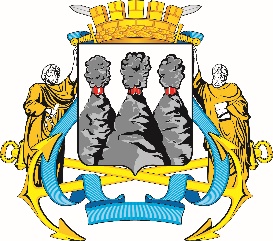 ГОРОДСКАЯ ДУМАПЕТРОПАВЛОВСК-КАМЧАТСКОГО ГОРОДСКОГО ОКРУГАот 20.05.2020 № 669-р29-я (внеочередная) сессияг.Петропавловск-КамчатскийО принятии решения о временном порядке предоставления дополнительных мер социальной поддержки для отдельных категорий обучающихся в муниципальных общеобразовательных организациях Петропавловск-Камчатского городского округа в виде компенсации стоимости бесплатного питания и 
о приостановлении действия отдельных положений Решения Городской Думы Петропавловск-Камчатского городского округа от 27.10.2014 
№ 265-нд «О дополнительных мерах социальной поддержки отдельных категорий обучающихся в муниципальных общеобразовательных организациях Петропавловск-Камчатского городского округа в виде обеспечения бесплатным питанием»ГОРОДСКАЯ ДУМАПЕТРОПАВЛОВСК-КАМЧАТСКОГО ГОРОДСКОГО ОКРУГАПолучательНомер счетаБанкБИККорр. счетИННКПП